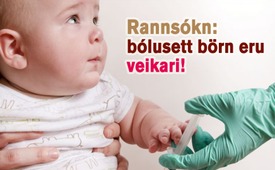 Rannsókn: Bólusett börn eru veikari! (Í tilefni Evrópskar bólusetningaviku WHO)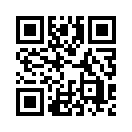 Vikuna 23. – 29. apríl 2018 var haldin hin árleg Evrópska bólusetningarvika alþjóðaheilbrigðisstofnunarinnar WHO.   Í ár var yfirskrift vikunnar „Forvörn-vernd - bólusetning“.Vikuna 23. – 29. apríl 2018 var haldin hin árleg Evrópska bólusetningarvika alþjóðaheilbrigðisstofnunarinnar WHO.   Í ár var yfirskrift vikunnar „Forvörn-vernd - bólusetning“.
En WHO sem kom þessari bólusetningarviku á laggirnar, heldur sífellt fleiri læknarannsóknum leyndum, sem efast um ávinning bólusetninga.  Í maí 2017 var birt rannsókn um heilbrigðisástand bólusettra og óbólusettra barna sem fengu heimakennslu.  Rannsóknin var gerð af prófessor Antohony Mawson og samstarfsfólki hans við Jackson State University í USA.  Markmið rannsóknarinnar var að greina orsök og afleiðingar þeirra sjúkdóma sem börnin fengu.  Samtals voru rannsökuð 666 börn á aldrinum frá 6 til 12 ára frá mismunandi fylkjum Bandaríkjanna, af þeim voru 221 óbólusett og 405 bólusett. 
Niðurstöðurnar sýndu m.a. eftirfarandi: 
-Bólusett börn fengu bersýnilega oftar eyrnabólgu, lungnabólgu og  taugafræðilegar þroskaraskanir eins og námsörðuleika, ADHD eða einhverfu. 
-Bólusett börn þurftu bersýnilega oftar sýklalyf og verkjalyf og þurftu að fara oftar til læknis og á sjúkrahús. 
Höfundum kom þessi niðurstaða mjög á óvart og mæltu með áframhaldandi og nánari rannsóknum á afleiðingum bólusetninga á heilbrigði barna. 
Af þessu tilefni birtum við hér í lokin heimildarmyndina Bólusetningaþvingun sem setur lyfjaframleiðendur og heilbrigðiskerfið í brennidepil.  Það sem maður verður að vita um bólusetningar!eftir chHeimildir:http://www.euro.who.int/de/media-centre/events/events/2017/04/european-immunization-week-2017
https://www.pfizerpro.ch/de-CH/news/vorbeugen-schutzen-impfen
http://www.impfkritik.de/pressespiegel/2017053101.html
http://www.oatext.com/pdf/JTS-3-187.pdf
http://www.oatext.com/Preterm-birth-vaccination-and-neurodevelopmental-disorders-a-cross-sectional-study-of-6-to-12-year-old-vaccinated-and-unvaccinated-children.php
http://www.oatext.com/Pilot-comparative-study-on-the-health-of-vaccinated-and-unvaccinated-6-to-12-year-old-U-S-children.php
http://info.cmsri.org/the-driven-researcher-blog/vaccinated-vs.-unvaccinated-guess-who-is-sicker?utm_campaign=Vax%2FUnvax&utm_content=53748084Þetta gæti þér líka þótt áhugavert:#Bolusetningar - Bólusetningar - www.kla.tv/BolusetningarKla.TV – Hinar fréttirnar ... frjálsar – óháðar – óritskoðaðar ...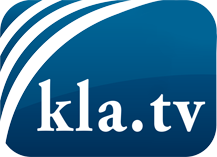 það sem fjölmiðlar ættu ekki að þegja um ...fáheyrt frá fólkinu, für das Volk ...reglulegar fréttir á www.kla.tv/isÞað borgar sig að fylgjast með!Ókeypis áskrift með mánaðarlegu fréttabréfi á netfangið
þitt færðu hér: www.kla.tv/abo-isÁbending öryggisins vegna:Mótraddir eru því miður æ oftar þaggaðar niður eða þær ritskoðaðar. Svo lengi sem flytjum ekki fréttir samkvæmt áhuga og hugmyndafræði kerfispressan getum við sífellt reikna með því að leitað sé eftir tilliástæðum til þess að loka fyrir eða valda Kla.TV skaða.Tengist því í dag óháð internetinu! Smellið hér: www.kla.tv/vernetzung&lang=isLicence:    Creative Commons leyfi sé höfundar getið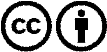 Við útbreiðslu og deilingu skal höfundar getið! Efnið má þó ekki kynna tekið úr því samhengi sem það er í.
Stofnunum reknum af opinberu fé (RÚV, GEZ, ...) er notkun óheimil án leyfis. Brot á þessum skilmálum er hægt að kæra.